Praktikum im Bereich EingliederungshilfeMenschen mit Behinderungen oder seelischen Beeinträchtigungen können in Deutschland Eingliederungshilfe erhalten. Das kann Unterstützung in der eigenen Wohnung bedeuten. Auch das Wohnen in einer betreuten Einrichtung kann dazugehören. Oder Beschäftigungsangebote oder Kontakt- und Beratungsstellen.Arbeit in der Eingliederungshilfe macht Spaß. Es ist eine sinnstiftende Tätigkeit, und die späteren Berufsaussichten in diesem Arbeitsfeld sind sehr gut. Wenn Du gern mit Menschen arbeitest, könnte ein Schulpraktikum in der Eingliederungshilfe das Richtige für Dich sein. Dort kannst Du Heilerziehungspfleger*innen, Erzieher*innen, Sozialpädagog*innen, Ergotherapeut*innen und anderen Sozialberufler*innen über die Schulter schauen.Unten findest Du eine Liste mit möglichen Praktikumsplätzen.PraktikumsplatzWas machen wir? Was solltest Du mitbringen?Wie häufig nehmen wir Schülerpraktikant*innen und wie bewerbe ich mich?StadtteilFachbereich Angebote zur Teilhabe der Albert Schweitzer Stiftung – Wohnen & BetreuenWir begleiten und unterstützen erwachsene Menschen mit Assistenzbedarf im Alltag und in ihrer Freizeit.Lust und Interesse an der Arbeit mit erwachsenen Menschen.Bei uns ist es möglich, jederzeit ein Praktikum zu machen. Für mehr Information: ass-berlin.org/angebote-zur-teilhabe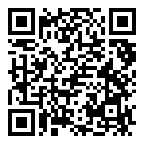 Kontakt über:  Susanne Roockangebotezurteilhabe@ass.orgoder 030.474 77-411Pankow/ LichtenbergTageszentrum von Albatros gGmbH für psychisch beeinträchtigte MenschenBei uns finden Menschen Kontakte,  Tagesstruktur durch Beschäftigung in versch. Bereichen (z.B. Ergotherapie, Kochgruppe, Ausflugsgruppe, Gartenarbeit, Wäscherei, Spendenkammer).Du arbeitest gerne im Team, bist hilfsbereit und empathisch und hast Lust Erfahrungen zu sammeln.Grundsätzlich jederzeit. Kontakt: Sebastian Rausch, tz.waid@albatrosggmbh.deReinickendorfFahrradwerkstatt der Pinel gGmbH für psychisch beeinträchtigte MenschenWir beschäftigen Menschen in unserer kleinen kieznahen Fahrradwerkstatt. Lust am Umgang mit Menschen (und unserem Ladenhund ) und ein ganz klein wenig handwerkliches GeschickEtwa 1x jährlich. Einfach anrufen: 030 233 216 864.SchönebergBeschäftigungs-Tagesstätte der Pinel gGmbH für psychisch beeinträchtigte MenschenWir beschäftigen Menschen in verschiedenen Bereichen: Holzwerkstatt, Keramik, Küche und ein CaféLust am Umgang mit MenschenEtwa 2x jährlich. Einfach anrufen: 030 233 216 630.LichtenbergKontakt- und Beratungsstelle „Binger Club“ der Pinel gGmbHEin offener Treff für Menschen mit psychischen Beeinträchtigungen.Lust am Umgang mit MenschenEtwa 2x jährlich. Einfach anrufen: 030 233 216 630.LichtenbergRestaurant „Pinelli“ der Pinel gGmbHGemeinsam mit Menschen mit psychischen Beeinträchtigungen betreiben wir ein Restaurant, in dem täglich Mittagstisch angeboten wird.Lust am Umgang mit Menschen und Lust an der Mitarbeit in einem gastronomischen Betrieb. Du solltest 18 Jahre alt sein.Etwa 1x jährlich. Einfach anrufen: 030 233 216 850.SchönebergSecond-Hand-Laden „Waren ohne Mängel“ der Pinel gGmbHEin kleiner kieznaher Second-Hand-Laden, den wir gemeinsam mit Menschen mit psychischen Beeinträchtigungen betreiben.Lust am Umgang mit Menschen und Lust auf Kund*innenkontaktEtwa 2x jährlich. Einfach anrufen: 030 233 216 .SchönebergSinneswandel gGmbHKaffeetreffOffener Treff am Mittwochnachmittag von 15:00-18:00 Uhr für gehörlose Erwachsene mit zusätzlichen BehinderungenFreude an der Begegnung mit gehörlosen Menschen und Kennenlernen von Gebärdensprache;Unterstützung beim Vor- und Nachbereiten des Treffs und Begleitung von BeschäftigungsangebotenJederzeit möglichBewerbung unter praktikum@sinneswandel-berlin.deKreuzbergSinneswandel gGmbHTagesstrukturierendes Angebot MarkgrafentreffOffenes Angebot am Vormittag für gehörlose Erwachsene mit zusätzlichen BehinderungenMo – Fr von 08:30- 14:00 Uhr Freude an der Begegnung mit gehörlosen Menschen und Kennenlernen von Gebärdensprache, vielfältigen Kommunikationsformen und Kommunikationswegen;Freude am Spielen, Basteln, Malen, Backen, Kochen habenJederzeit möglichBewerbung unter praktikum@sinneswadnel-berlin.deKreuzbergSinneswandel gGmbHBetreute WohngemeinschaftBetreute Wohngemeinschaft für gehörlose Erwachsene mit zusätzlichen BehinderungenFreude an der Begegnung von gehörlosen Menschen und Kennenlernen von Gebärdensprache;Unterstützung bei alltäglichen AktivitätenJederzeit möglichBewerbung unter praktikum@sinneswandel-berlin.deKreuzbergNeuköllnWilmersdorfMittedie reha e.v.Tagesstätte „Die Faire“Unsere Tagesstätte unterstützt Menschen mit psychischen Erkrankungen oder Störungen bei der beruflichen Rehabilitation und selbständigen Lebensführung.Freude am Umgang mit Menschen und keine Scheu, auf andere zuzugehen1 bis 2x pro Jahr. Gern per E-Mail an bewerbung@diereha.de oder telefonisch unter 030 29 34 13 296; AP: Sandra EuleMitteDie reha e.v.Beschäftigungs – und Förderbereich PistoriusstraßeHier unterstützen wir Erwachsene mit Lernschwierigkeiten (geistige Behinderung) und besonderem psychosozialen UnterstützungsbedarfFreude am Umgang mit Menschen und keine Scheu, auf andere zuzugehen1 bis 2x pro Jahr. Gern per E-Mail an bewerbung@diereha.de oder telefonisch unter 030 29 34 13 296; AP: Sandra EuleWeißensee